Bydgoszcz, dnia 02. 12.2015 r.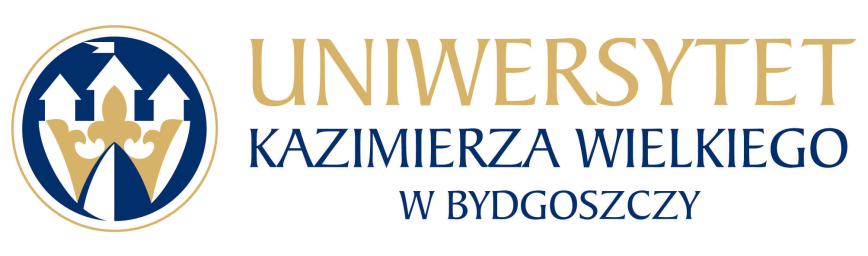 Uniwersytet Kazimierza Wielkiego w BydgoszczyAdres: 85-064 Bydgoszcz,ul. Chodkiewicza 30Modyfikacja treści Zapytania Ofertowego nr BZP-ZO-B-18/2015	Zamawiający – Uniwersytet Kazimierza Wielkiego w Bydgoszczy informuje, że dokonuje zmiany treści Zapytania Ofertowego nr BZP-ZO-B-18/2015 w następującym zakresie:1) ust. 8 Termin i miejsce składania oferty zmienił się zapis:Było: Ofertę należy złożyć w siedzibie Zamawiającego, tj. Uniwersytet Kazimierza Wielkiego, ul. Chodkiewicza 30, 85-064 Bydgoszcz, Kancelaria, w nieprzekraczalnym terminie: Winno być: Ofertę należy złożyć w siedzibie Zamawiającego, tj. Uniwersytet Kazimierza Wielkiego, ul. Chodkiewicza 30, 85-064 Bydgoszcz, Kancelaria, w nieprzekraczalnym terminie: 	Pozostała treść Zapytania Ofertowego nr BZP-ZO-B-18/2015 pozostaje bez zmian.p.o. Kanclerza UKWmgr Renata Malakdo dnia 04.12.2015 r.do godz. 11.00do dnia 16.12.2015 r.do godz. 11.00